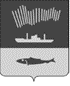 АДМИНИСТРАЦИЯ ГОРОДА МУРМАНСКАКОМИТЕТ ПО СОЦИАЛЬНОЙ ПОДДЕРЖКЕ, ВЗАИМОДЕЙСТВИЮ С ОБЩЕСТВЕННЫМИ ОРГАНИЗАЦИЯМИ И ДЕЛАМ МОЛОДЕЖИ П Р И К А З______										             № ____Об утверждении положения о защите персональных данныхВо исполнение требований Федеральных законов от 27.07.2006 № 152-ФЗ «О персональных данных», от 27.07.2006 № 149-ФЗ «Об информации, информационных технологиях и защите информации», распоряжения  администрации города Мурманска от 31.10.2014  № 81-р «Об утверждении положения о защите персональных данных в администрации города Мурманска» п р и к а з ы в а ю:Утвердить: Положение о защите персональных данных в комитете социальной поддержке, взаимодействию с общественными организациями и делам молодежи администрации города Мурманска (далее – комитет) согласно приложению № 1 к настоящему приказу.1.2. Определить перечень должностей, лица замещающие которые, уполномочены в комитете на получение, обработку, хранение, передачу и любое другое использование персональных данных, необходимых для исполнения должностных обязанностей, и несущие ответственность в соответствии с законодательством Российской Федерации за нарушение режима защиты персональных данных согласно приложению № 2 к настоящему приказу.1.2.1. Лицам, уполномоченным в комитете на получение, обработку, хранение, передачу и любое другое использование персональных данных в работе руководствоваться действующим законодательством о защите персональных данных. 1.3. Перечень сведений конфиденциального характера согласно приложению № 3 к настоящему приказу.2. Назначить ответственным за организацию обработки персональных данных в комитете заместителя председателя Шевкошитную О.Ю. 3. Определить сектор обеспечения деятельности (Юмашев Д.В.), ответственным за обеспечение информационной безопасности в комитете, ведение учета электронных носителей персональных данных.4. Назначить ответственными за обработку персональных данных комитета специалистов, занимающих должности согласно приложению № 3 к настоящему приказу.5. Отменить приказ комитета от 10.03.2015 № 479 «об утверждении положения о защите персональных данных».6. Контроль за исполнением настоящего приказа оставляю за собой.И.о. председателя комитета 		         		           О.Ю. ШевкошитнаяПриложение № 1 к приказу комитета от__________№Положение о защите персональных данных 
в комитете по социальной поддержке, взаимодействию с общественными организациями и делам молодежи администрации города МурманскаОбщие положения1.1. Настоящее Положение о персональных данных разработано в соответствии с Конституцией Российской Федерации, Трудовым кодексом Российской Федерации, Кодексом об административных правонарушениях Российской Федерации, Гражданским кодексом Российской Федерации, Уголовным кодексом Российской Федерации, Федеральными законами от 27.07.2006 № 152-ФЗ «О персональных данных», от 27.07.2006 № 149-ФЗ «Об информации, информационных технологиях и защите информации», от 02.03.2007 № 25-Ф3 «О муниципальной службе в Российской Федерации», от 02.05.2006 № 59-ФЗ «О порядке рассмотрения обращений граждан Российской Федерации», от 27.07.2010 № 210-Ф3 «Об организации предоставления государственный и муниципальных услуг», Указами Президента Российской Федерации от 01.11.2012 № 1119 «Об утверждении требований к защите персональных данных при их обработке в информационных системах персональных данных», от 21.03.2012 № 211 «Об утверждении перечня мер, направленных на обеспечение выполнения обязанностей, предусмотренных Федеральным законом «О персональных данных», и принятыми в соответствии с ним нормативными правовыми актами, операторами, являющимися государственными или муниципальными органами».1.2. Положение об обработке и защите персональных данных в комитете по социальной поддержке, взаимодействию с общественными организациями и делам молодежи администрации города Мурманска (далее - Положение) определяет цели, содержание и порядок обработки персональных данных, меры, направленные на защиту персональных данных, а также процедуры, направленные на выявление и предотвращение нарушений законодательства Российской Федерации в области персональных данных в комитете по социальной поддержке, взаимодействию с общественными организациями и делам молодежи администрации города Мурманска (далее - Комитет).1.3. Настоящее Положение определяет политику Комитета как оператора, осуществляющего обработку персональных данных, в отношении обработки и защиты персональных данных.1.4. Целями данного Положения являются:1.4.1. Обеспечение защиты прав и свобод человека и гражданина при обработке его персональных данных, в том числе защиты прав на неприкосновенность частной жизни, личную и семейную тайны.1.4.2. Обеспечение	соблюдения	требований	и	рекомендацийзаконодательства Российской Федерации по обработке персональных данных.1.4.3. Определение порядка обработки и защиты персональных данных всех субъектов персональных данных, информация о которых подлежит обработке в соответствии с полномочиями оператора.1.4.4. Установление ответственности муниципальных служащих, имеющих доступ к персональным данным, за невыполнение требований норм, регулирующих обработку и защиту персональных данных.1.5. Оператор обязан не раскрывать третьим лицам и не распространять персональные данные без согласия субъекта персональных данных, если иное не предусмотрено законодательством Российской Федерации или международными договорами Российской Федерации.1.6. Муниципальные служащие, допущенные к обработке персональных данных, должны быть ознакомлены под подпись с документами работодателя, устанавливающими порядок обработки и защиты персональных данных, а также об их правах и обязанностях в этой области.1.7. Муниципальные служащие Комитета, в соответствии со своими полномочиями владеющие информацией о гражданах, получающие и использующие её на законных основаниях, несут ответственность в соответствии с законодательством Российской Федерации за нарушение режима защиты и порядка обработки этой информации.Условия и порядок обработки персональных данных муниципальных 
служащих Комитета, граждан, претендующих на замещение должностей муниципальной службы Комитета, руководителей подведомственных учреждений2.1. Персональные данные муниципальных служащих Комитета, граждан, претендующих на замещение должностей муниципальной службы Комитета,  руководителей подведомственных учреждений обрабатываются в целях обеспечения кадровой работы, в том числе в целях содействия муниципальным служащим Комитета в прохождении муниципальной службы, формирования кадрового резерва муниципальной службы, обучения и должностного роста, учета результатов исполнения муниципальными служащими Комитета должностных обязанностей, обеспечения личной безопасности муниципальных служащих Комитета и членов их семей, обеспечения муниципальным служащим Комитета установленных законодательством Российской Федерации условии труда, гарантии и компенсации, сохранности принадлежащего им имущества, а также в целях противодействия коррупции.2.2. В целях, указанных в пункте 2.1 настоящего Положения, обрабатываются следующие категории персональных данных муниципальных служащих Комитета, граждан, претендующих на замещение должностей муниципальной службы Комитета, руководителей подведомственных учреждений:фамилия, имя, отчество (в том числе предыдущие фамилии, имена и (или) отчества, в случае их изменения);число, месяц, год рождения;место рождения;информация о гражданстве (в том числе предыдущие гражданства, иные гражданства);вид, серия, номер документа, удостоверяющего личность, наименование органа, выдавшего его, дата выдачи;адрес места жительства (адрес регистрации, фактического проживания);номер контактного телефона или сведения о других способах связи;реквизиты страхового свидетельства государственного пенсионного страхования;реквизиты страхового медицинского полиса обязательного медицинского страхования граждан;идентификационный номер налогоплательщика;реквизиты свидетельства государственной регистрации актов гражданского состояния;семейное положение, состав семьи и сведения о близких родственниках (в том числе бывших);сведения о трудовой деятельности;сведения о воинском учете и реквизиты документов воинского учета;сведения об образовании, в том числе о послевузовском профессиональном образовании (наименование и год окончания образовательного учреждения, наименование и реквизиты документа об образовании, квалификация, специальность по документу об образовании);сведения об ученой степени;информация о владении иностранными языками, степень владения;медицинское заключение по установленной форме об отсутствии у гражданина заболевания, препятствующего поступлению на муниципальную службу или ее прохождению;фотография;сведения о прохождении государственной гражданской или муниципальной службы;информация, содержащаяся в трудовом договоре, дополнительных соглашениях к нему;информация о классном чине;информация о наличии или отсутствии судимости;информация об оформленных допусках к государственной тайне;государственные награды, иные награды и знаки отличия;сведения о профессиональной переподготовке и (или) повышении квалификации;информация о ежегодных оплачиваемых отпусках, учебных отпусках и отпусках без сохранения денежного содержания;сведения о доходах, расходах, об имуществе и обязательствах имущественного характера;номер расчетного счета;номер банковской карты;иные персональные данные, необходимые для достижения целей, предусмотренных пунктом 2.1 настоящего Положения.2.3. Обработка персональных данных и биометрических персональных данных муниципальных служащих Комитета, граждан, претендующих на замещение должностей муниципальной службы Комитета, руководителей подведомственных учреждений осуществляется без согласия указанных лиц в рамках целей, определенных пунктом 2.1 настоящего Положения, в соответствии с пунктом 2 части 1 статьи 6 и частью 2 статьи 11 Федерального закона «О персональных данных», Федерального закона «О противодействии коррупции», Федерального закона «О муниципальной службе в Российской Федерации», Трудовым кодексом Российской Федерации.2.4. Обработка специальных категорий персональных данных муниципальных служащих Комитета, граждан, претендующих на замещение должностей муниципальной службы Комитета, руководителей подведомственных учреждений осуществляется без согласия указанных лиц в рамках целей, определенных пунктом 2.1 настоящего Положения, в соответствии с подпунктом 2.3 пункта 2 части 2 статьи 10 Федерального закона «О персональных данных» и положениями Трудового кодекса Российской Федерации.2.5. Обработка персональных данных муниципальных служащих Комитета, граждан, претендующих на замещение должностей муниципальной службы Комитета, осуществляется при условии получения согласия указанных лиц при передаче (распространении, предоставлении) персональных данных третьим лицам в случаях, не предусмотренных действующим законодательством Российской Федерации и Федеральным Законом «О муниципальной службе в Российской Федерации».2.6. В случаях, предусмотренных пунктом 2.5 настоящего Положения, согласие субъекта персональных данных оформляется в письменной форме, если иное не установлено Федеральным законом «О персональных данных».2.7. Обработка персональных данных муниципальных служащих Комитета, граждан, претендующих на замещение должностей муниципальной службы Комитета, руководителей подведомственных учреждений осуществляется сектором обеспечения деятельности Комитета, МБУ «Централизованная бухгалтерия по обслуживанию структурных подразделений администрации города Мурманска» и включает в себя следующие действия: сбор, запись, систематизацию, накопление, хранение, уточнение (обновление, изменение), извлечение, использование, передачу (распространение, предоставление, доступ), блокирование, удаление, уничтожение персональных данных.2.8. Сбор, запись, систематизация, накопление и уточнение (обновление, изменение) персональных данных муниципальных служащих Комитета, граждан, претендующих на замещение должностей муниципальной службы Комитета, руководителей подведомственных учреждений осуществляется путем: получения оригиналов необходимых документов (заявление, трудовая книжка, автобиография, иные документы, предоставляемые в сектор обеспечения деятельности Комитета);копирования оригиналов документов;внесения сведений в учетные формы (на бумажных и электронных носителях);формирования персональных данных в ходе кадровой работы;внесения персональных данных в используемые информационные системы сектора обеспечения деятельности Комитета, МБУ «Централизованная бухгалтерия по обслуживанию структурных подразделений администрации города Мурманска».2.9. Сбор, запись, систематизация, накопление и уточнение (обновление, изменение) персональных данных осуществляется путем получения персональных данных непосредственно от муниципальных служащих Комитета, граждан, претендующих на замещение должностей муниципальной службы Комитета, руководителей подведомственных учреждений.2.10. В случае возникновения необходимости получения персональных данных муниципального служащего Комитета у третьей стороны, следует известить об этом муниципального служащего, получить его письменное согласие и сообщить ему о целях, предполагаемых источниках и способах получения персональных данных.2.11. Запрещается получать, обрабатывать и приобщать к личному делу муниципального служащего Комитета, руководителей подведомственных учреждений персональные данные, не предусмотренные пунктом 2.2 настоящего Положения, в том числе касающиеся расовой, национальной принадлежности, политических взглядов, религиозных или философских убеждений, интимной жизни.2.12. При сборе персональных данных муниципальный служащий сектора обеспечения деятельности Комитета, осуществляющий сбор (получение) персональных данных непосредственно от муниципальных служащих Комитета, граждан, претендующих на замещение должностей муниципальной службы Комитета, руководителей подведомственных учреждений обязан разъяснить указанным субъектам персональных данных юридические последствия отказа предоставить их персональные данные.2.13. Передача (распространение, предоставление) и использование персональных данных муниципальных служащих Комитета, граждан, претендующих на замещение должностей муниципальной службы Комитета, руководителей подведомственных учреждений осуществляется лишь в случаях и в порядке, предусмотренных федеральными законами.Условия и порядок обработки персональных данных субъектов в связи с предоставлением муниципальных услуг и услуг по переданным государственным полномочиям 3.1. В Комитете обработка персональных данных физических лиц осуществляется в целях предоставления муниципальных услуг и услуг по переданным государственным полномочиям (далее – государственные услуги).3.2. Персональные данные граждан, обратившихся в Комитет лично, а также направивших индивидуальные или коллективные письменные обращения или обращения в форме электронного документа, обрабатываются в целях рассмотрения указанных обращений с последующим уведомлением заявителей о результатах рассмотрения.3.3. В соответствии с законодательством Российской Федерации в Комитете подлежат рассмотрению обращения граждан Российской Федерации, иностранных граждан и лиц без гражданства.3.4. В рамках рассмотрения обращений граждан подлежат обработке следующие персональные данные заявителей:фамилия, имя, отчество (последнее при наличии);почтовый адрес;адрес электронной почты;указанный в обращении контактный телефон;иные персональные данные, указанные заявителем в обращении (жалобе), а также ставшие известными в ходе личного приема или в процессе рассмотрения поступившего обращения.3.5. Обработка персональных данных, необходимых в связи с предоставлением государственных и муниципальных услуг, осуществляется без согласия субъектов персональных данных в соответствии с пунктом 4 части 1 статьи 6 Федерального закона «О персональных данных», Федеральными законами «Об организации предоставления государственных и муниципальных услуг», «О порядке рассмотрения обращений граждан Российской Федерации», и иными нормативными правовыми актами, определяющими предоставление государственных и муниципальных услуг.3.6. Сбор, запись, систематизация, накопление и уточнение (обновление, изменение) персональных данных субъектов, обратившихся в Комитет для получения государственной и муниципальной услуги, осуществляется путем:получения оригиналов необходимых документов (заявление);заверения копий документов;внесения сведений в учетные формы (на бумажных и электронных носителях);внесения персональных данных в прикладные программы Комитета.3.7. Сбор, запись, систематизация, накопление и уточнение (обновление, изменение) персональных данных осуществляется путем получения персональных данных непосредственно от субъектов персональных данных (заявителей).3.8. При предоставлении государственной или муниципальной услуги Комитету запрещается запрашивать у субъектов персональных данных и третьих лиц, а также обрабатывать персональные данные в случаях, не предусмотренных законодательством Российской Федерации.3.9. При сборе персональных данных муниципальный служащий Комитета, осуществляющий получение персональных данных непосредственно от субъектов персональных данных, обратившихся за предоставлением государственной или муниципальной услуги обязан разъяснить указанным субъектам персональных данных юридические последствия отказа предоставить персональные данные.3.10. Передача (распространение, предоставление) и использование персональных данных заявителей (субъектов персональных данных) Комитетом осуществляется лишь в случаях и в порядке, предусмотренных федеральными законами.4. Условия и порядок обработки персональных данных субъектов в связи с предоставлением премии Главы муниципального образования город Мурманск «Молодым мурманчанам», премии Главы муниципального образования город Мурманск «За активную общественную работу», стипендий Главы муниципального образования город Мурманск4.1. В Комитете обработка персональных данных физических лиц осуществляется в целях предоставления премии Главы муниципального образования город Мурманск «Молодым мурманчанам», премии Главы муниципального образования город Мурманск «За активную общественную работу», стипендий Главы муниципального образования город Мурманск.4.4. В рамках предоставления премии Главы муниципального образования город Мурманск «Молодым мурманчанам», премии Главы муниципального образования город Мурманск «За активную общественную работу», стипендий Главы муниципального образования город Мурманск обработке следующие персональные данные заявителей:фамилия, имя, отчество (последнее при наличии);дата рождения;домашний адрес;вид, серия, номер документа, удостоверяющего личность, наименование органа, выдавшего его, дата выдачи;адрес электронной почты (при наличии);контактный телефон (при наличии);ID vk.com (при наличии); место работы (учебы), должность;достижения и заслуги;знаки официального признания;индивидуальный номер налогоплательщика (при наличии);страховое свидетельство государственного пенсионного страхования;иные персональные данные, необходимые для предоставления премии Главы муниципального образования город Мурманск «Молодым мурманчанам», премии Главы муниципального образования город Мурманск «За активную общественную работу», стипендий Главы муниципального образования город Мурманск.4.5. Обработка персональных данных, необходимых для предоставления премии Главы муниципального образования город Мурманск «Молодым мурманчанам», премии Главы муниципального образования город Мурманск «За активную общественную работу», стипендий Главы муниципального образования город Мурманск, осуществляется с согласия субъектов персональных данных. 4.6. Сбор, запись, систематизация, накопление и уточнение (обновление, изменение) персональных данных субъектов в целях предоставления премии Главы муниципального образования город Мурманск «Молодым мурманчанам», премии Главы муниципального образования город Мурманск «За активную общественную работу», стипендий Главы муниципального образования город Мурманск, осуществляется путем:получения оригиналов необходимых документов;заверения копий документов;внесения сведений в учетные формы (на бумажных и электронных носителях);внесения персональных данных в прикладные программы Комитета.4.7. Передача (распространение, предоставление) и использование персональных данных заявителей (субъектов персональных данных) Комитетом осуществляется лишь в случаях и в порядке, предусмотренных действующим законодательством Российской Федерации.Порядок обработки персональных данных субъектов персональных данных в информационных системах5.1. Обработка персональных данных в Комитете осуществляется:5.1.1. В информационной системе кадрового и бухгалтерского учета работников Комитета, МБУ «Централизованная бухгалтерия по обслуживанию структурных подразделений администрации города Мурманска».5.1.2. В информационной системе Lotus Notus администрации города Мурманска.5.1.3. В информационной системе адресно-социальной помощи.5.1.4. На автоматизированных рабочих местах (далее — АРМ) Комитета.5.2. Информационная система кадрового и бухгалтерского учета работников Комитета и прикладных программ содержат персональные данные муниципальных служащих Комитета и физических лиц, являющихся стороной гражданско-правовых договоров, заключаемых Комитетом, и включает:- фамилию, имя, отчество субъекта персональных данных;- дату рождения субъекта персональных данных;- место рождения субъекта персональных данных;- серию и номер основного документа, удостоверяющего личность субъекта персональных данных, сведения о дате выдачи указанного документа и выдавшем его органе;- адрес места жительства субъекта персональных данных;- индивидуальный номер налогоплательщика субъекта персональных данных;- табельный номер субъекта персональных данных;- должность субъекта персональных данных;- номер распоряжения (приказа) и дату приема на работу (увольнения) субъекта персональных данных.иные персональные данные, необходимые для достижения целей, предусмотренных пунктом 2.1 настоящего Положения и действующим законодательством.5.3. Информационная система Lotus Notus включает персональные данные субъектов, получаемые Комитетом, администрацией города Мурманска в рамках предоставления государственных и муниципальных услуг и исполнения муниципальных функций, и включает:- фамилию, имя, отчество субъекта персональных данных;- вид документа, удостоверяющего личность субъекта персональных данных;- серию и номер документа, удостоверяющего личность субъекта персональных данных, сведения о дате выдачи указанного документа и выдавшем его органе;- адрес места жительства субъекта персональных данных;- почтовый адрес субъекта персональных данных;- контактный телефон, факс (при наличии) субъекта персональных данных;- адрес электронной почты субъекта персональных данных (при наличии).иные персональные данные, необходимые для достижения целей, предусмотренных настоящим Положением и действующим законодательством Российской Федерации.5.4. Информационная система адресно-социальной помощи включает персональные данные субъектов, получаемые Комитетом в рамках предоставления государственных и муниципальных услуг, и включает:- фамилию, имя, отчество субъекта персональных данных;- вид документа, удостоверяющего личность субъекта персональных данных;- серию и номер документа, удостоверяющего личность субъекта персональных данных, сведения о дате выдачи указанного документа и выдавшем его органе;- адрес места жительства субъекта персональных данных;- почтовый адрес субъекта персональных данных;- контактный телефон, факс (при наличии) субъекта персональных данных;- документы, подтверждающие доходы заявителя.иные персональные данные, необходимые для достижения целей, предусмотренных пунктом 2.1 настоящего Положения и действующим законодательством Российской Федерации.5.5. Автоматизированные рабочие места муниципальных служащих Комитета предполагают обработку персональных данных муниципальных служащих Комитета, предусмотренных пунктом 2.2 настоящего Положения.5.6. Автоматизированные рабочие места муниципальных служащих Комитета содержат персональные данные субъектов, получаемые Комитетом, администрацией города Мурманска в рамках предоставления государственных и муниципальных услуг и исполнения муниципальных функций, и включают:- фамилию, имя, отчество субъекта персональных данных; - вид документа, удостоверяющего личность субъекта персональных данных;серию и номер документа, удостоверяющего личность субъекта персональных данных, сведения о дате выдачи указанного документа и выдавшем его органе;адрес места жительства субъекта персональных данных;почтовый адрес субъекта персональных данных;контактный телефон, факс (при наличии) субъекта персональных данных. иные персональные данные, необходимые для достижения целей, предусмотренных настоящим Положением и действующим законодательством Российской Федерации.5.7. Муниципальным служащим Комитета, имеющим право осуществлять обработку персональных данных в информационных системах Комитета, предоставляется уникальный логин и пароль для доступа к соответствующей информационной системе Комитета. Доступ предоставляется к прикладным программным подсистемам в соответствии с функциями, предусмотренными должностными обязанностями муниципальных служащих Комитета.5.8. Обеспечение безопасности персональных данных, обрабатываемых в информационных системах персональных данных Комитета, достигается путем исключения несанкционированного, в том числе случайного, доступа к персональным данным, а также принятия следующих мер по обеспечению безопасности:5.8.1. Определение угроз безопасности персональных данных при их обработке в информационных системах персональных данных Комитета.5.8.2. Применение организационных и технических мер по обеспечению безопасности персональных данных при их обработке в информационных системах персональных данных Комитета, необходимых для выполнения требований к защите персональных данных, исполнение которых обеспечивает установленные Правительством Российской Федерации уровни защищенности персональных данных.5.8.3. Оценка эффективности принимаемых мер по обеспечению безопасности персональных данных до ввода в эксплуатацию информационной системы персональных данных.5.8.4. Учет машинных носителей персональных данных.5.8.5. Обнаружение фактов несанкционированного доступа к персональным данным и принятие мер.5.8.6. Восстановление персональных данных, модифицированных или удаленных, уничтоженных вследствие несанкционированного доступа к ним.5.8.7. Установление правил доступа к персональным данным, обрабатываемым в информационных системах персональных данных Комитета, а также обеспечением регистрации и учета всех действий, совершаемых с персональными данными в информационных системах персональных данных Комитета.5.8.8. Контроль за принимаемыми мерами по обеспечению безопасности персональных данных и уровней защищенности информационных систем персональных данных.5.9. Сектор обеспечения деятельности Комитета, ответственный за обеспечение информационной безопасности в Комитете, организует и контролирует ведение учета электронных носителей персональных данных.5.10. Специалисты Комитета, ответственные за обеспечение безопасности персональных данных при их обработке в информационных системах персональных данных Комитета, должны обеспечить:5.10.1. Своевременное обнаружение фактов несанкционированного доступа к персональным данным и немедленное доведение этой информации до ответственного за организацию обработки персональных данных в Комитете.5.10.2. Недопущение	воздействия	на	технические	средстваавтоматизированной обработки персональных данных, в результате которого может быть нарушено их функционирование.5.10.3. Возможность	восстановления	персональных	данных,модифицированных или уничтоженных вследствие несанкционированного доступа к ним.5.10.4. Постоянный контроль за обеспечением уровня защищенности персональных данных.5.10.5. Знание и соблюдение условий использования средств защиты информации,	предусмотренных	эксплуатационной	и	техническойдокументацией.5.10.6. Учет	применяемых	средств	защиты	информации,эксплуатационной и технической документации к ним, носителей персональных данных.5.10.7. При обнаружении нарушений порядка предоставления персональных данных незамедлительное приостановление предоставления персональных данных пользователям информационной системы персональных данных до выявления причин нарушении и устранения этих причин.5.10.8. Разбирательство и составление заключений по фактам несоблюдения условий хранения электронных носителей персональных данных, использования средств защиты информации, которые могут привести к нарушению конфиденциальности персональных данных или другим нарушениям, приводящим к снижению уровня защищенности персональных данных, разработку и принятие мер по предотвращению возможных опасных последствий подобных нарушений.5.10.9. Все необходимые меры по восстановлению персональных данных.5.12. Доступ муниципальных служащих Комитета к персональным данным, находящимся в информационных системах персональных данных Комитета, предусматривает обязательное прохождение процедуры идентификации и аутентификации.5.13. В случае выявления нарушений порядка обработки персональных данных в информационных системах персональных данных Комитета, ответственный за организацию защиты персональных данных незамедлительно принимает меры по установлению причин нарушений и их устранению.6. Обработка персональных данных в рамках межведомственного 
информационного взаимодействия с применением единой системы 
межведомственного электронного взаимодействия6.1. Комитет в соответствии с законодательством Российской Федерации осуществляет обработку персональных данных в рамках межведомственного электронного информационного взаимодействия в электронном виде с применением единой системы межведомственного электронного взаимодействия (далее - СМЭВ).6.2. Обработка персональных данных осуществляется Комитетом при осуществлении электронного взаимодействия в рамках полномочии, предусмотренных законодательством Российской Федерации и в соответствии с законодательством Российской Федерации.7. Сроки обработки и хранения персональных данных7.1. Сроки обработки и хранения персональных данных муниципальных служащих Комитета, граждан, претендующих на замещение должностей муниципальной службы Комитета, руководителей подведомственных учреждений определяются в соответствии с законодательством Российской Федерации. С учетом положений законодательства Российской Федерации, устанавливаются следующие сроки обработки и хранения персональных данных муниципальных служащих:7.1.1. Персональные данные, содержащиеся в распоряжениях (приказах) по личному составу муниципальных служащих Комитета (о приеме, о переводе, об увольнении, об установлении надбавок), подлежат хранению в секторе обеспечения деятельности Комитета в течение пяти лет, с последующим формированием и передачей указанных документов в архив в порядке, предусмотренном законодательством Российской Федерации, где хранятся в течение 75 лет.7.1.2. Персональные данные, содержащиеся в личных делах муниципальных служащих Комитета, а также личных карточках (форма Т-2) муниципальных служащих Комитета, хранятся в секторе обеспечения деятельности Комитета в течение пяти лет, с последующим формированием и передачей указанных документов в архив в порядке, предусмотренном законодательством Российской Федерации, где хранятся в течение 75 лет.7.1.3. Персональные данные, содержащиеся в распоряжениях (приказах) о поощрениях, о предоставлении материальной помощи муниципальным служащим Комитета, подлежат хранению в течение пяти лет в секторе обеспечения деятельности Комитета с последующим формированием и передачей указанных документов в архив в порядке, предусмотренном законодательством Российской Федерации, где хранятся в течение 75 лет.7.1.4. Персональные данные, содержащиеся в распоряжениях (приказах) о предоставлении отпусков, о краткосрочных внутрироссийских и зарубежных командировках, о дисциплинарных взысканиях к муниципальным служащим Комитета, подлежат хранению в секторе обеспечения деятельности Комитета в течение пяти лет с последующим передачей указанных документов в архив в порядке, предусмотренном законодательством Российской Федерации, где хранятся в течение 75 лет.7.2. Сроки	обработки	и	хранения	персональных	данных,предоставляемых субъектами персональных данных в Комитет в связи с получением государственных и муниципальных услуг определяются нормативными правовыми актами, регламентирующими порядок их сбора и обработки.7.3. Персональные данные граждан, обратившихся в Комитет лично, а также направивших индивидуальные или коллективные письменные обращения или обращения в форме электронного документа, хранятся в течение пяти лет.7.4. Персональные данные, предоставляемые субъектами на бумажном носителе в связи с предоставлением Комитетом государственных и муниципальных услуг, хранятся на бумажных носителях в отделах Комитета, к полномочиям которых относится обработка персональных данных в связи с предоставлением государственной и муниципальной услуги в соответствии с утвержденными положениями структурных подразделений Комитета.7.5. Персональные данные при их обработке, осуществляемой без использования средств автоматизации, должны обособляться от иной информации, в частности, путем фиксации их на разных материальных носителях персональных данных, в специальных разделах или на полях форм (бланков).7.6. Необходимо обеспечивать раздельное хранение персональных данных на разных материальных носителях, обработка которых осуществляется в различных целях, определенных настоящим Положением.7.7. Контроль за хранением и использованием материальных носителей персональных данных, не допускающий несанкционированное использование, уточнение, распространение и уничтожение персональных данных, находящихся на этих носителях, осуществляют руководители структурных подразделений Комитета.7.8. Срок хранения персональных данных, внесенных в информационные системы персональных данных Комитета, указанные в пункте 5.1 настоящего Положения, должен соответствовать сроку хранения бумажных оригиналов.8. Порядок уничтожения персональных данных при достижении целей 
обработки или при наступлении иных законных оснований8.1. Структурные подразделения Комитета, осуществляющие обработку персональных данных, и муниципальные служащие, ответственные за архивирование, осуществляют систематический контроль и выделение документов, содержащих персональные данные с истекшими сроками хранения, подлежащих уничтожению.8.2. Комитетом в порядке, установленном законодательством Российской Федерации, определяется подрядная организация, имеющая необходимую производственную базу для обеспечения установленного порядка уничтожения документов. Муниципальный служащий Комитета, ответственный за архивную деятельность, сопровождает документы, содержащие персональные данные, до производственной базы подрядчика и присутствует при процедуре уничтожения документов (сжигание или химическое уничтожение).8.3. По окончании процедуры уничтожения подрядчиком и муниципальным служащим Комитета, ответственным за архивную деятельность, составляется соответствующий акт об уничтожении документов, содержащих персональные данные.8.4. Уничтожение по окончании срока обработки персональных данных на электронных носителях производится путем механического нарушения целостности носителя, не позволяющего произвести считывание.9. Рассмотрение запросов субъектов персональных данных или их 
представителей9.1. Муниципальные	служащие	Комитета,	граждане, претендующие на замещение должностей муниципальной службы Комитета, руководители подведомственных учреждений, граждане, персональные данные которых обрабатываются в Комитете в связи с предоставлением государственных и муниципальных услуг, иные граждане, чьи персональные данные обрабатываются в комитете, имеют право на получение информации, касающейся обработки их персональных данных, в том числе содержащей:- подтверждение факта обработки персональных данных в Комитете;- правовые основания и цели обработки персональных данных;- применяемые в Комитете способы обработки персональных данных;- наименование и место нахождения Комитета, сведения о лицах, которые имеют доступ к персональным данным или которым могут быть раскрыты персональные данные на основании договора с Комитетом или на основании федерального закона;- обрабатываемые	персональные	данные,	относящиеся к 
соответствующему субъекту персональных данных, источник их получения, если иной порядок представления таких данных не предусмотрен федеральным законом;- сроки обработки персональных данных, в том числе сроки их хранения в Комитете;- порядок осуществления субъектом персональных данных прав, предусмотренных законодательством Российской Федерации в области персональных данных;- наименование организации или фамилию, имя, отчество и адрес лица, осуществляющего обработку персональных данных по поручению Комитета, если обработка поручена или будет поручена такой организации или лицу;иные сведения, предусмотренные законодательством Российской Федерации в области персональных данных.9.2. Лица, указанные в пункте 9.1 настоящего Положения (далее -субъекты персональных данных), вправе требовать от Комитета уточнения их персональных данных, их блокирования или уничтожения в случае, если персональные данные являются неполными, устаревшими, неточными, незаконно полученными или не являются необходимыми для заявленной цели обработки, а также принимать предусмотренные законом меры по защите своих прав.9.3. Сведения, указанные в пункте 9.1 настоящего Положения, должны быть предоставлены субъекту персональных данных оператором в доступной форме, и в них не должны содержаться персональные данные, относящиеся к другим субъектам персональных данных, за исключением случаев, если имеются законные основания для раскрытия таких персональных данных.9.4. Сведения, указанные в пункте 9.1 настоящего Положения, предоставляются субъекту персональных данных или его представителю уполномоченным должностным лицом структурного подразделения Комитета, осуществляющего обработку соответствующих персональных данных при обращении либо при получении запроса субъекта персональных данных или его представителя. Запрос должен содержать:- номер основного документа, удостоверяющего личность субъекта персональных данных или его представителя, сведения о дате выдачи указанного документа и выдавшем его органе;- сведения, подтверждающие участие субъекта персональных данных в правоотношениях с Комитетом оператором (документ, подтверждающий прием документов на участие в конкурсе на замещение вакантных должностей муниципальной службы), либо сведения, иным образом подтверждающие факт обработки персональных данных в Комитете, подпись субъекта персональных данных или его представителя. Запрос может быть направлен в форме электронного документа и подписан электронной подписью в соответствии с законодательством Российской Федерации.9.5. В случае, если сведения, указанные в пункте 9.1 настоящего Положения, а также обрабатываемые персональные данные были предоставлены для ознакомления субъекту персональных данных по его запросу, субъект персональных данных вправе обратиться повторно в Комитет или направить повторный запрос в целях получения указанных сведении и ознакомления с такими персональными данными не ранее чем через тридцать дней после первоначального обращения или направления первоначального запроса, если более короткий срок не установлен федеральным законом, принятым в соответствии с ним нормативным правовым актом или договором, стороной которого либо выгодоприобретателем или поручителем по которому является субъект персональных данных.9.6. Субъект персональных данных вправе обратиться повторно в Комитет или направить повторный запрос в целях получения сведений, указанных в пункте 9.1 настоящего Положения, а также в целях ознакомления с обрабатываемыми персональными данными до истечения срока, указанного в пункте 9.5 настоящего Положения, в случае, если такие сведения и (или) обрабатываемые персональные данные не были предоставлены ему для ознакомления в полном объеме по результатам рассмотрения первоначального обращения. Повторный запрос наряду со сведениями, указанными в пункте 9.4 настоящего Положения, должен содержать обоснование направления повторного запроса.9.7. Комитет (уполномоченное	должностное	лицо Комитета) вправе отказать субъекту персональных данных в выполнении повторного запроса, не соответствующего условиям, предусмотренным пунктами 9.5 и 9.6 настоящего Положения. Такой отказ должен быть мотивированным.9.8. Право субъекта персональных данных на доступ к его персональным данным может быть ограничено в соответствии с федеральными законами, в том числе если доступ субъекта персональных данных к его персональным данным нарушает права и законные интересы третьих лиц.10. Должностное лицо, ответственное за организацию обработки персональных данных в Комитете10.1. Ответственный за организацию обработки персональных данных в Комитете назначается председателем комитета из числа муниципальных служащих, относящихся к ведущей группе должностей категории «руководители» Комитета в соответствии с распределением обязанностей.10.2. Ответственные за обработку персональных данных Комитета в своей работе руководствуется законодательством Российской Федерации в области персональных данных и настоящим Положением.10.3. Ответственный за обработку персональных данных Комитета обязан:10.3.1. Организовывать принятие правовых, организационных и технических мер для обеспечения защиты персональных данных, обрабатываемых в Комитете от неправомерного или случайного доступа к ним, уничтожения, изменения, блокирования, копирования, предоставления, распространения персональных данных, а также от иных неправомерных действии в отношении персональных данных.10.3.2. Осуществлять	внутренний	контроль	за	соблюдениеммуниципальными служащими Комитета требований законодательства Российской Федерации в области персональных данных, в том числе требований к защите персональных данных.10.3.3. Доводить до сведения муниципальных служащих Комитета положения законодательства Российской Федерации в области персональных данных, локальных актов по вопросам обработки персональных данных, требований к защите персональных данных.10.3.4. Организовывать прием и обработку обращений и запросов субъектов персональных данных или их представителей, а также осуществлять контроль за приемом и обработкой таких обращений и запросов в Комитете.10.3.5. В случае нарушения в Комитете требований к защите персональных данных принимать необходимые меры по восстановлению нарушенных прав субъектов персональных данных.10.4. Ответственный за обработку персональных данных вправе:10.4.1. Иметь доступ к информации, касающейся обработки персональных данных в Комитете и включающей:- цели обработки персональных данных;-  категории обрабатываемых персональных данных;- категории субъектов, персональные данные которых обрабатываются;- правовые основания обработки персональных данных;- перечень действий с персональными данными, общее описание используемых в Комитете способов обработки персональных данных;- описание мер, предусмотренных статьями 18.1 и 19 Федерального закона «О персональных данных», в том числе сведения о наличии шифровальных (криптографических) средств и наименования этих средств;- дату начала обработки персональных данных;- сведения о наличии или об отсутствии трансграничной передачи персональных данных в процессе их обработки;- сведения об обеспечении безопасности персональных данных в соответствии с требованиями к защите персональных данных, установленными Правительством Российской Федерации.10.4.2. Привлекать к реализации мер, направленных на обеспечение безопасности персональных данных, обрабатываемых в Комитете, иных муниципальных служащих Комитета с возложением на них соответствующих обязанностей и закреплением ответственности.10.5. Ответственный за обработку персональных данных срок или условия прекращения обработки персональных данных в Комитете несет ответственность за надлежащее выполнение возложенных функций по организации обработки персональных данных в Комитете в соответствии с положениями законодательства Российской Федерации в области персональных данных.Приложение №1 к положению о защите персональных данных в КомитетеОбязательство о неразглашении персональных данныхЯ,(Фамилия, Имя, Отчество полностью)(должность)в качестве муниципального служащего в период службы в комитете по социальной поддержке, взаимодействию с общественными организациями и делам молодежи администрации города Мурманска и в течение трех лет после их окончания обязуюсь:не сообщать (в письменном, устном, электронном или ином виде) персональные данные муниципальных служащих комитета по социальной поддержке, взаимодействию с общественными организациями и делам молодежи администрации  города Мурманска, руководителей подведомственных учреждений и граждан, ставшие мне известными в связи с исполнением должностных обязанностей, третьей стороне без письменного согласия муниципального служащего (руководителей подведомственных учреждений, граждан), за исключением случаев, когда это требуется в целях предупреждения угрозы жизни и здоровью муниципального служащего (руководителей подведомственных учреждений, граждан), а также в иных случаях, установленных законодательством Российской Федерации;об утрате или недостаче носителей персональных данных, удостоверении, пропусков, ключей от помещении, хранилищ, сейфов (металлических шкафов) и о других фактах, которые могут привести к неправомерному или случайному доступу к ним, уничтожению, изменению, блокированию, копированию, предоставлению, распространению, к иным неправомерным действиям в отношении персональных данных муниципальных служащих комитета по социальной поддержке, взаимодействию с общественными организациями и делам молодежи администрации  города Мурманска (руководителей подведомственных учреждений, граждан), а также о причинах и условиях возможной утечки сведений немедленно сообщать своему непосредственному руководителю.До моего сведения доведены требования Положения о защите персональных данных в комитете по социальной поддержке, взаимодействию с общественными организациями и делам молодежи администрации города Мурманска.Мне известно, что нарушение этих требований может повлечь дисциплинарную, уголовную, административную, гражданско-правовую и иную ответственность в соответствии с законодательством Российской Федерации.(должность)	(Ф.И.О.)	(подпись)«     »___________201_ годаПриложение № 2 к приказу комитета от__________№Перечень должностей, лица, замещающие которые, в комитете уполномочены на получение, обработку, хранение, передачу и любое другое использование персональных данных                              Приложение № 3 к приказу комитета от__________№Перечень сведений конфиденциального характераПредседатель комитетаПредседатель комитетаЗаместитель председателя комитетаЗаместитель председателя комитетаСектор обеспечения деятельностиСектор обеспечения деятельностиЗаведующий секторомЗаведующий секторомГлавный специалистГлавный специалистОтдел по социальной поддержкеОтдел по социальной поддержкеНачальник отделаНачальник отделаКонсультантКонсультантГлавный специалистГлавный специалистСпециалист 1 категорииСпециалист 1 категорииОтдел по делам молодежиОтдел по делам молодежиНачальник отделаГлавный специалистНачальник отделаГлавный специалистОтдел общественных связей и шефской работыОтдел общественных связей и шефской работыНачальник отделаНачальник отделаЗаместитель начальника отделаЗаместитель начальника отделаГлавный специалистГлавный специалистВедущий специалистВедущий специалист№Сведения1.Персональные данные муниципальных служащих комитета по социальной поддержке, взаимодействию с общественными организациями и делам молодежи администрации города Мурманска, руководителей подведомственных учреждений 1.1.Общие сведения (Ф.И.О., дата рождения, место рождения, гражданство, образование, профессия, стаж работы, состояние в браке, паспортные данные)1.2.Сведения о воинском учете1.3.Данные о приеме на работу, о трудовой деятельности работников1.4.Сведения об аттестации1.5.Сведения о повышении квалификации1.6.Сведения о профессиональной переподготовке1.7.Сведения о наградах (поощрениях), почетных званиях1.8. Сведения об отпусках1.9. Сведения о социальных гарантиях1.10.Сведения о месте жительства и контактных телефонах1.11.Сведения о финансовом состоянии работника1.12.Иные персональные данные, муниципальных служащих Комитета, руководителей подведомственных учреждений, связанные и исполнением трудового законодательства и законодательства о противодействии коррупции2.Персональные данные граждан, подающих обращение в администрацию города Мурманска или в Комитет2.1.Фамилия, имя, отчество2.2.Адрес места жительства (адрес направления ответа на запрос (обращение))2.3.Иные персональные данные, содержащиеся в обращении гражданина или в документах, прилагаемых гражданином по теме обращения3.Персональные данные граждан, претендующих на замещение вакантных должностей муниципальной службы в Комитете3.1.Общие сведения (Ф.И.О., дата рождения, место рождения, гражданство, образование, профессия, стаж работы, состояние в браке, паспортные данные)3.2.Сведения о воинском учете3.3.Данные о приеме на работу3.4.Сведения об аттестации3.5.Сведения о повышении квалификации3.6.Сведения о профессиональной переподготовке3.7.Сведения о наградах (поощрениях), почетных званиях3.8Сведения об отпусках3.9. Сведения о социальных гарантиях 3.10.Сведения о месте жительства и о контактных телефонах3.11.Сведения о финансовом состоянии гражданина4. Персональные данные граждан, обратившихся в связи с предоставлением муниципальных услуг и услуг по переданным государственным полномочиям 4.1.Общие сведения (Ф.И.О., дата рождения, место рождения, гражданство, образование, профессия, стаж работы, состояние в браке, номер основного документа, удостоверяющего личность, сведения о дате выдачи указанного документа и выдавшем его органе, реквизиты доверенности или иного документа, подтверждающего полномочия представителя (при получении согласия от представителя субъекта персональных данных)4.2.Данные о трудовой деятельности 4.3.Сведения о месте жительства и контактных телефонах4.4.Сведения о финансовом состоянии заявителя4.5.Сведения о социальных гарантиях4.6.Сведения о наличии (отсутствии) судимости4.7.Сведения о состоянии здоровья4.8.Сведения о членах семьи заявителя4.9.Иные персональные данные, необходимые в связи с предоставлением муниципальных услуг и услуг по переданным государственным полномочиям 5.1.Персональные данные граждан в целях предоставления премии Главы муниципального образования город Мурманск «Молодым мурманчанам», премии Главы муниципального образования город Мурманск «За активную общественную работу», стипендий Главы муниципального образования город Мурманск5.2.Фамилия, имя, отчество (последнее при наличии)5.3.Дата рождения5.4.Домашний адрес5.5.Вид, серия, номер документа, удостоверяющего личность, наименование органа, выдавшего его, дата выдачи5.6.Адрес электронной почты (при наличии)5.7.Контактный телефон (при наличии)5.8.ID vk.com (при наличии)5.9.Место работы (учебы), должность5.10.Достижения и заслуги5.11.Знаки официального признания5.12.Индивидуальный номер налогоплательщика (при наличии)5.13Страховое свидетельство государственного пенсионного страхования5.14.Иные персональные данные, необходимые для предоставления премии Главы муниципального образования город Мурманск «Молодым мурманчанам», премии Главы муниципального образования город Мурманск «За активную общественную работу», стипендий Главы муниципального образования город Мурманск